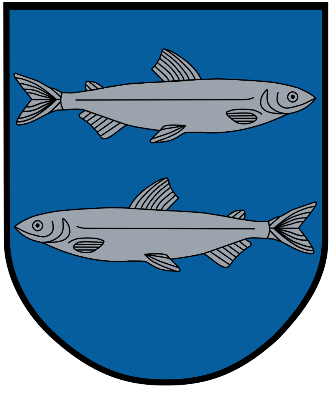 Savivaldybės būsto nuomos mokesčio administravimasŠvenčionys2024 m.  TurinysSavivaldybės būsto nuomos mokesčio administravimo proceso schemaSavivaldybės būsto nuomos mokesčio administravimo proceso aprašymas	___________________________TikslasSavivaldybės būsto ir socialinio būsto nuomos mokesčio mokėjimo, naudojimo ir apskaitos valdymasAprašymasNuomos mokesčio administratorius vadovaudamasis pasirašyta sutartimi su rajono savivaldybės administracijos direktoriumi (toliau – Administracijos direktorius) vykdo Nuomos mokesčio administravimą:1. kiekvieną mėnesį apskaičiuoja Nuomos mokestį ir pateikia Nuomininkams sąskaitas;2. kiekvieną mėnesį, Nuomininkų sumokėtą Nuomos mokestį, atskaičius Administravimo mokestį ir Privalomą kaupimą perveda į Švenčionių rajono savivaldybės administracijos atsiskaitomąją sąskaitą;3. pateikia Administracijai informaciją apie Nuomininkams apskaičiuotą ir jų sumokėtą Nuomos mokestį bei Nuomininkų įsiskolinimą už kiekvieną ketvirtį;4. Nuomininkui iš eilės tris mėnesius nesumokėjus apskaičiuoto Nuomos mokesčio, vykdo veiksmus numatytus Švenčionių rajono savivaldybės tarybos patvirtintoje Bendrosios skolų už socialinio būsto nuomą ir suteiktas komunalines paslaugas išieškojimo tvarkoje;5. teismine tvarka vykdo Nuomininko (piktybiškai vengiančio sumokėti Nuomos mokesčio skolą) ir jo šeimos narių iškeldinimą, nesuteikiant jiems kitos gyvenamosios vietos.Nuomos mokesčio administratorius Nuomininkų sumokėtą Nuomos mokesčio dalį – Administravimo lėšas naudoja:1. Nuomos sutarčių sudarymui ir vykdymo kontrolei užtikrinti;2. Nuomos mokesčio apskaičiavimui, surinkimui ir išieškojimui vykdyti;3. Savivaldybės būsto būklės kontrolei ir vertinimui atlikti;4. Savivaldybės būsto remonto planavimui ir organizavimui;5. darbo užmokesčiui ir kitomis su šia funkcija susijusiomis išlaidomis padengti.Administracija Nuomininkų sumokėtą Nuomos mokesčio dalį (atskaičius Administravimo mokestį ir Privalomą kaupimą) naudoja:1. Savivaldybės būsto ir su juo susijusiems Bendrojo naudojimo objektams remontuoti, atnaujinti ir avarinių situacijų likvidavimo darbų išlaidoms apmokėti;2. ekspertų paslaugoms apmokėti;3. išlaidoms, susijusioms su žemės sklypų prie Savivaldybei nuosavybės teise priklausančio gyvenamųjų namų detaliųjų planų rengimu, žemės sklypų ribų pažymėjimu vietovėje ir sklypų registravimu Nekilnojamojo turto registre, apmokėti;4. Nuomos sutarčių įregistravimo Nekilnojamojo turto registre išlaidoms apmokėti;5. kadastro ir registro paslaugoms apmokėti;6. antstolių paslaugoms apmokėti;7. laikinai neapgyvendinto Savivaldybės būsto išlaidoms už paslaugas apmokėti;8. kitoms išlaidoms.Procesą reglamentuojantys dokumentai1. Lietuvos Respublikos vietos savivaldos įstatymas;2. Lietuvos Respublikos Vyriausybės 2001 m. balandžio 25 d. nutarimas Nr. 472 „Dėl Socialinio būsto ir kito savivaldybės būsto nuomos mokesčių apskaičiavimo metodiką patvirtinimo“;3. Švenčionių rajono savivaldybės tarybos 2015 m. gegužės 21 d. sprendimas Nr. T-79 ,,Dėl amortizacinių atskaitymų pastatų nusidėvėjimui atkurti normatyvų, rinkos pataisos bei kitų koeficientų, taikomų rajono savivaldybės būsto ir socialinio būsto nuomos mokesčių dydžiui apskaičiuoti, nustatymo“;4. Švenčionių rajono savivaldybės tarybos 2019 m. gruodžio 19 d. sprendimas Nr. T-240 ,,Dėl Švenčionių rajono savivaldybės tarybos 2015 m. gegužės 21 d. sprendimo Nr. T-79 ,,Dėl amortizacinių atskaitymų pastatų nusidėvėjimui atkurti normatyvų, rinkos pataisos bei kitų koeficientų, taikomų rajono savivaldybės būsto ir socialinio būsto nuomos mokesčių dydžiui apskaičiuoti, nustatymo“ pakeitimo;5. Švenčionių rajono savivaldybės tarybos 2015 m. liepos 23 d. sprendimas Nr. T-130 „Dėl Švenčionių rajono savivaldybės būsto nuomos mokesčio mokėjimo, naudojimo ir apskaitos tvarkos aprašo“.AtsakomybėMokesčių ir turto skyrius